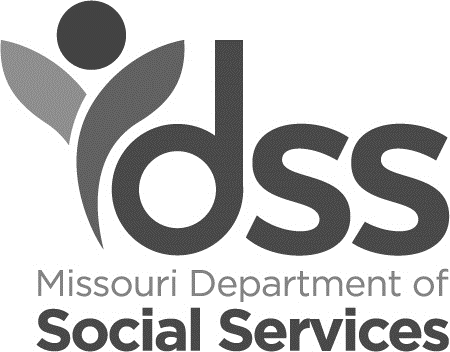 Applying for SNAP BenefitsYou can start your Supplemental Nutrition Assistance Program (SNAP) application on your own, or with help from the Family Support Division (FSD):To get an application: Visit online, call FSD, or visit an FSD office.Fill out as much of the application form as you can. If you need help, contact the FSD.Proof to Include for Faster ServiceBelow is a list of some proof you can turn in with your application for each household member for which you are applying. Providing this may result in a faster decision on your SNAP benefits. Only   send copies - do not send the originals.Still apply if you don’t have this verification and FSD will help you.These are only examples and you can send other information.If you have applied for other types of assistance (Temporary Assistance, Medical, etc.) and have        been denied you may still be eligible for SNAP.The Family Support Division is an equal opportunity provider/employer.The USDA is an equal opportunity provider/employer.IM-31F (10/2023)IdentityNo identity proof is needed if you have a Missouri Driver License. If you do not have a Missouri Driver license, you can turn in one of the following:Driver license (any state)Identification that is not a driver’s license, such as a military, work, or school ID cardVoter registration cardBirth certificatePay stub showing wages from a jobPassportMedical insurance ID cardYou can also visit any FSD Office with anyone to tell us who you are and not provide the above.Residency (if questionable)To show residency, you can turn in one of the following: Written lease agreementLetter from your landlord or a person you are paying to live withRent or mortgage receiptPhone, water, or other utility billImmigrationTo show immigration status if you or any other household members are not United States citizens, you can turn in one of these for each person who is not a U.S. citizen:Birth certificateLetter from Canadian Department of Indian AffairsCertification letterMilitary discharge record (DD214)Military ID cardOrder of an Immigrant JudgeUSCIS or other Homeland Security paperwork that shows alien statusIncomeIncomeYou can turn in any proof showing how much each household member got in payments within the last 30 days.You can turn in any proof showing how much each household member got in payments within the last 30 days.Work incomePay stub or employer statement that shows gross income, net income, rate of pay, and how often you were paidRetirement incomeVeteran’s Benefits or Armed Forces Allotment – A letter that shows the current benefit amountPensions or other retirement plans – A current earning statement, SSA award letter, or summary of benefitsDisability incomeShort term or long term disability insurance – A statement from the insurance companyRailroad disability – A statement from the Railroad Retirement BoardSocial Security Administration award letterAlimony incomeOnly need one of the below:Written statement from the former partnerCourt orderPayment scheduleChild SupportOnly need one of the below:Written statement from the non-custodial parentCourt orderPayment scheduleEducation incomeAwards documentsGrant documentsStudent loan documentsOther incomeWritten statement from the person giving you money that states amount and how often it is paidLottery or gambling winningsPayments from a trust fund, royalties, rental properties, or a tribe - letter that shows amount and how often it is paidUnemployment compensation from another state – letter that shows the current benefit amount